Publicado en Madrid el 14/05/2018 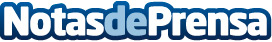 Nace Elma Care, primera app de eHealth española que lleva la consulta médica al móvil El 60% de los españoles han dejado de ir al médico en alguna ocasión por falta de tiempo, la aplicación Elma Care da acceso inmediato desde el Smartphone a médicos colegiados de medicina general y especialistas. Se estima que el 70% de las visitas médicas podrían ser solucionadas de manera no presencial. A diario millones de personas utilizan Google para realizar búsquedas en Internet relacionadas con la salud y sólo el 40% de los resultados se basa en fuentes fiablesDatos de contacto:Comunicación Elma Care636023516Nota de prensa publicada en: https://www.notasdeprensa.es/nace-elma-care-primera-app-de-ehealth-espanola Categorias: Medicina Telecomunicaciones Madrid Emprendedores Dispositivos móviles http://www.notasdeprensa.es